Муниципальное бюджетное дошкольное образовательное учреждение детский сад № 1 "Антошка"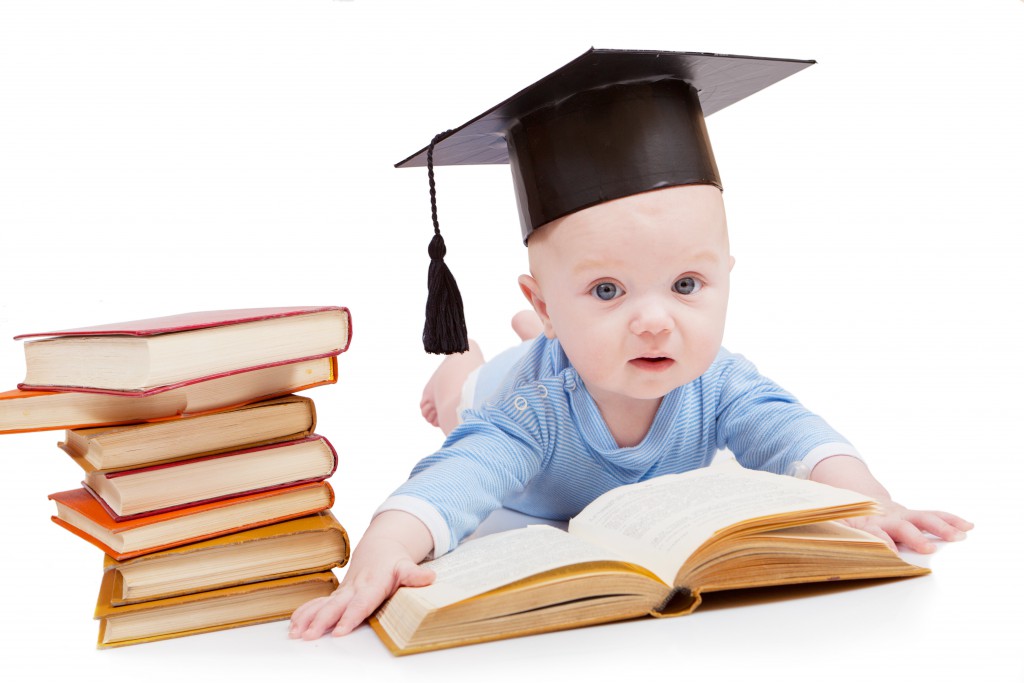 2017 год– выбирать книги в соответствии с возрастными особенностями ребенка (книги «на вырост» – не лучшее чтение)
– начинать знакомство с книгой можно с совместного рассматривания иллюстраций (и не только с маленькими детьми)
– учитывать индивидуальные особенности ребенка
– спрашивайте мнение ребенка о поступках и событиях
– не превращайте обсуждение в допрос
– высказывайте свое мнение только после того, как ребенок попробует изложить свою точку зрения (даже если он маленький)
– избегайте манипулирования: не ждите от ребенка одобряемых вами ответов
– учите ребенка аргументировать свою позицию
– спрашивайте не только об оценке событий, но и о чувствах самого ребенка по поводу их
– узнавайте о его мнении о чувствах разных героев (не только положительных)
– поощряйте ребенка, если во время чтения он задает вам вопросы (даже если они неуместны или недостаточно «умны» на ваш взгляд)
– вместо милого для вас пересказа прочитанного устройте общее обсуждение
– не наказывайте ребенка отказом от совместного чтения
– чтение в раннем и дошкольном возрасте целесообразно чередовать с игровыми моментами (разыграть по ролям диалог, сценку из книжки и др.)
– используйте мультисенсорный подход при организации чтения: дайте возможность детям посмотреть и исследовать предметы, о которых идет речь в книге (веретено, печь, необычный головной убор и др.)
– получайте взаимное удовольствие от совместного чтения.